СОВЕТ ДЕПУТАТОВМУНИЦИПАЛЬНОГО ОКРУГАМАРЬИНОРЕШЕНИЕ25 мая 2022 года                                                                                                    №5/3О согласовании установки ограждающего устройства на придомовой территории многоквартирного дома по адресу: Москва, Новочеркасский  бульвар, д. 43	В соответствии с пунктом 5 части 2 статьи 1 Закона города Москвы от 11 июля 2012 года № 39 «О наделении органов местного самоуправления муниципальных округов в городе Москве отдельными полномочиями города Москвы», постановлением Правительства Москвы от 2 июля 2013 года №428-ПП «О Порядке установки ограждений на придомовых территориях в городе Москве», рассмотрев обращение уполномоченного лица и протокол общего собрания собственников помещений в многоквартирном доме об установке ограждающего устройства на придомовой территории многоквартирного дома по адресу: Москва, Новочеркасский бульвар, д.43СОВЕТ ДЕПУТАТОВ РЕШИЛ:	1. Согласовать установку ограждающего устройства (шлагбаума) на придомовой территории многоквартирного дома по адресу: Москва, Новочеркасский бульвар, д.43, согласно прилагаемому проекту (приложение).	2. Направить копию настоящего решения в Департамент территориальных органов исполнительной власти города Москвы, в управу района Марьино города Москвы и лицу, уполномоченному на представление интересов собственников помещений в многоквартирном доме по вопросам, связанным с установкой ограждающего устройства и его демонтажем.	3. Опубликовать настоящее решение в бюллетене «Московский муниципальный вестник» и разместить на официальном сайте муниципального округа Марьино www.asdmom.ru          4. Контроль за выполнением настоящего решения возложить на главу муниципального округа Марьино Сотскова В.С.Глава муниципальногоокруга Марьино                                                                                     В.С. СотсковПриложениек решению Совета депутатов муниципального округа Марьино от 25 мая 2022 года №5/3Проект размещения ограждающего устройства на придомовой территории многоквартирного дома по адресу: Москва, Новочеркасский бульвар, д. 43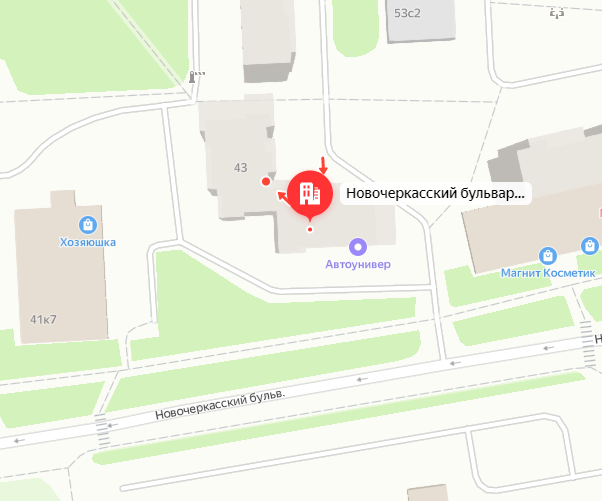        		 -  ограждающее устройство (шлагбаум)